БІЛОЦЕРКІВСЬКА МІСЬКА РАДАКИЇВСЬКОЇ ОБЛАСТІР І Ш Е Н Н Явід 29 червня 2017р.								№ 1015-34-VIIм.Біла ЦеркваПро укладення договору про встановлення особистогострокового сервітуту з фізичною особою-підприємцемКовбасюк Людмилою Янисівною та фізичною особою-підприємцемКовбасюком Володимиром  Петровичем  Розглянувши заяву фізичних осіб-підприємців, протокол постійної комісії з питань  земельних відносин та земельного кадастру, планування території, будівництва, архітектури, охорони пам’яток, історичного середовища та благоустрою від 24 травня 2017 року № 86,  відповідно до ст.ст. 12, 98-102 Земельного кодексу України, пункту 34 частини 1 ст. 26 Закону України «Про місцеве самоврядування в Україні», керуючись рішенням Білоцерківської міської ради «Про затвердження Тимчасового положення про порядок сервітутного (обмеженого) використання земель комунальної власності територіальної громади м. Біла Церква в новій редакції» від 26 травня 2015 року № 1449-75-VI, міська рада вирішила:        1. Укласти договір про встановлення особистого строкового сервітуту з фізичною особою-підприємцем Ковбасюк Людмилою Янисівною та фізичною особою-підприємцемКовбасюком Володимиром  Петровичем  під розміщення вхідної групи до власного існуючого нежитлового приміщення – салону - магазину «Доктор Оптика» за адресою: вулиця Олеся Гончара,12 приміщення 37, площею 0,0033 га  (з них: під  спорудою – 0,0027 га, під проїздами, проходами та площадками - 0,0006 га) строком на 10 (десять) років, за рахунок земель населеного пункту м. Біла Церква.	2. Особам, зазначеним в цьому рішенні, укласти  у встановленому порядку договір  про встановлення особистого строкового сервітуту. 3. Контроль за виконанням цього рішення покласти на постійну комісію з питань  земельних відносин та земельного кадастру, планування території, будівництва, архітектури, охорони пам’яток, історичного середовища та благоустрою.Міський голова   	                            Г.А. Дикий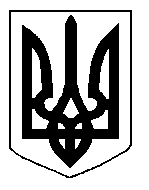 